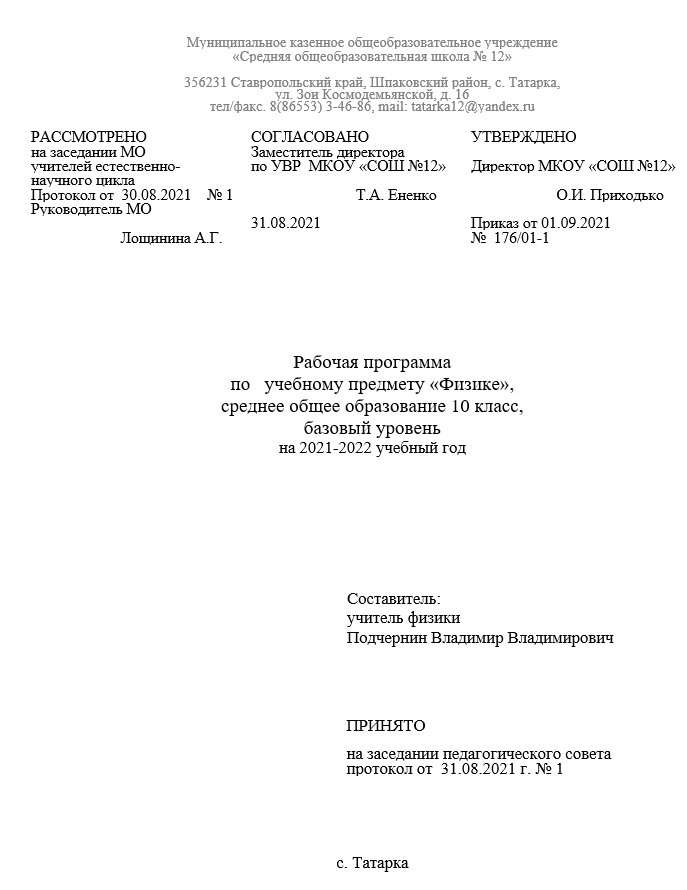 СОДЕРЖАНИЕПояснительная запискаПланируемые результаты освоения учебного предметаСодержание учебного предметаТематическое планированиеПОЯСНИТЕЛЬНАЯ ЗАПИСКАРабочая программа по Физике 10 класс разработана на основе нормативно - методических материалов:Указ Президента Российской Федерации от 07 мая 2012 г. № 599 «О мерах по реализации государственной политики в области образования и науки»;Федеральный закон от 29 декабря 2012 г. № 273-ФЗ «Об образовании в Российской Федерации»;Федеральный закон от 02.12.2019 № 403-ФЗ «О внесении изменений в Федеральный закон «Об образовании в Российской Федерации»;Концепция развития математического образования в Российской Федерации» утверждена распоряжением Правительства РФ 24 декабря 2013 г. № 2506-р.;приказ Министерства образования и науки Российской Федерации от 03 апреля 2014 г. №265 «Об утверждении плана мероприятий по реализации Концепции развития математического образования в Российской Федерации»;приказ Министерства образования и науки Российской Федерации от 31 декабря 2015 г. №1577 «О внесении изменений в приказ Министерства образования и науки Российской Федерации от 17 декабря 2010 г. №1897 «Об утверждении федерального государственного образовательного стандарта основного общего образования»;‒ приказ Министерства образования и науки Российской Федерации от 31 декабря 2015 г. №1578 «О внесении изменений в приказ Министерства образования и науки Российской Федерации от 17 мая 2012 г. № 413 «Об утверждении федерального государственного образовательного стандарта среднего общего образования»приказ Министерства просвещения Российской Федерации от 11 декабря 2020 г. № 712 «О внесении изменений в некоторые федеральные государственные образовательные стандарты общего образования по вопросам воспитания обучающихся». Программы основного общего образования по физике А.В.Шаталина, Физика. Рабочие программы.  М.-Просвещение, 2017 г.Методические рекомендации СКИРО ПК и ПРО 2021г.Учебный план МКОУ «СОШ №12» села Татарка Шпаковского района Ставропольского края на 2021 - 2022 учебный год;Планируемые результаты освоения предметаЛичностные1)Умение управлять своей познавательной деятельностью;2)Готовность и способность к образованию, в том числе самообразованию, на протяжении всей жизни; сознательное отношение к непрерывному образованию как условию успешной профессиональной и общественной деятельности;3)Умение сотрудничать со взрослым, сверстниками, детьми младшего возраста в образовательной, учебно-исследовательской, проектной и других видах деятельности;4)Сформированность мировоззрения, соответствующего современному уровню развития науки; осознание значимости науки, владения достоверной информацией о передовых достижениях и открытиях мировой и отечественной науки; заинтересованность в научных знаниях об устройстве мира и общества; готовность к научно-техническому творчеству;5)Чувство гордости за российскую физическую науку, гуманизм;6)Положительное отношение к труду, целеустремлённость;7)Экологическая культура, бережное отношение к родной земле, природным богатствам России и мира, понимание ответственности за состояние природных ресурсов и разумное природопользование.Метапредметные Регулятивные УУД1)Самостоятельно определять цели, ставить и формулировать собственные задачи в образовательной деятельности и жизненных ситуациях;2)Оценивать ресурсы, в том числе время и другие нематериальные ресурсы, необходимые для достижения поставленной ранее цели;3)опоставлять имеющиеся возможности и необходимые для достижения цели ресурсы;4)Определять несколько путей достижения поставленной цели;5)Задавать параметры и критерии, по которым можно определить, что цель достигнута;6)Сопоставлять полученный результат деятельности с поставленной заранее целью;7)Осознавать последствия достижения поставленной цели в деятельности, собственной жизни и жизни окружающих людей.Познавательные УУД1)Критически оценивать и интерпретировать информацию с разных позиций;2)Распознавать и фиксировать противоречия в информационных источниках;3)Использовать различные модельно-схематические средства для представления выявленных в информационных источниках противоречий;4)Осуществлять развёрнутый информационный поиск и ставить на его основе новые (учебные и познавательные) задачи;5)Искать и находить обобщённые способы решения задач;6)Приводить критические аргументы как в отношении собственного суждения, так и в отношении действий и суждений другого человека;7)Анализировать и преобразовывать проблемно-противоречивые ситуации;8)Выходить за рамки учебного предмета и осуществлять целенаправленный поиск возможности широкого переноса средств и способов действия;9)Выстраивать индивидуальную образовательную траекторию, учитывая ограничения со стороны других участников и ресурсные ограничения;10)Занимать разные позиции в познавательной деятельности (быть учеником и учителем; формулировать образовательный запрос и выполнять консультативные функции самостоятельно; ставить проблему и работать над её решением; управлять совместной познавательной деятельностью и подчиняться).Коммуникативные УУД1)Осуществлять деловую коммуникацию как со сверстниками, так и со взрослыми (как внутри образовательной организации, так и за её пределами);2)При осуществлении групповой работы быть как руководителем, так и членом проектной команды в разных ролях (генератором идей, критиком, исполнителем, презентующим и т. д.);3)Развёрнуто, логично и точно излагать свою точку зрения с использованием адекватных (устных и письменных) языковых средств;4)Распознавать конфликтогенные ситуации и предотвращать конфликты до их активной фазы;5)огласовывать позиции членов команды в процессе работы над общим продуктом/решением;6)Представлять публично результаты индивидуальной и групповой деятельности как перед знакомой, так и перед незнакомой аудиторией;7)Подбирать партнёров для деловой коммуникации, исходя из соображений результативности взаимодействия, а не личных симпатий;8)Воспринимать критические замечания как ресурс собственного развития;9)Точно и ёмко формулировать как критические, так и одобрительные замечания в адрес других людей в рамках деловой и образовательной коммуникации, избегая при этом личностных оценочных суждений.Предметные результатыУченик научитсяФормировать представления о закономерной связи и познаваемости явлений природы, об объективности научного знания, о роли и месте физики в современной научной картине мира; понимание роли физики в формировании кругозора и функциональной грамотности человека для решения практических задач;Владеть основополагающими физическими понятиями, закономерностями, законами и теориями; уверенное пользование физической терминологией и символикой;Сформированность представлений о физической сущности явлений природы (механических, тепловых, электромагнитных и квантовых), видах материи (вещество и поле), движении как способе существования материи; усвоение основных идей механики, атомно-молекулярного учения о строении вещества, элементов электродинамики и квантВладеть основными методами научного познания, используемыми в физике: наблюдение, описание, измерение, эксперимент; владение умениями обрабатывать результаты измерений, обнаруживать зависимость между физическими величинами, объяснять полученные результаты и делать выводы;Владеть умениями выдвигать гипотезы на основе знания основополагающих физических закономерностей и законов, проверять их экспериментальными средствами, формулируя цель исследования; владение умениями описывать и объяснять самостоятельно проведённые эксперименты, анализировать результаты полученной из экспериментов информации, определять достоверность полученного результата;Ученик получит возможность научитьсяРешать простые и сложные физические задачи;Применять полученные знания для объяснения условий протекания физических явлений в природе и для принятия практических решений в повседневной жизни;Понимать физические основы и принципы  действия (работы) машин и механизмов, средств передвижения и связи, бытовых приборов, промышленных технологических процессов, влияния их на окружающую среду; осознание возможных причин техногенных и экологических катастроф;Сформировать собственную позицию  по отношению к физической информации, получаемой из разных источников.Содержание учебного предметаВведение (1ч)Механика (26ч)Механическое движение. Материальная точка. Относительность механического движения. Система отсчета. Координаты. Радиус-вектор. Вектор перемещения. Скорость. Ускорение. Прямолинейное движение с постоянным ускорением. Свободное падение тел. Движение т тела по окружности. Угловая скорость. Центростремительное ускорение.Основное утверждение механики. Первый закон Ньютона. Инерциальные системы отсчета. Сила. Связь между силой и ускорением. Второй закон Ньютона. Масса. Третий закон Ньютона. Принцип относительности Галилея.Сила тяготения. Закон всемирного тяготения. Первая космическая скорость. Сила тяжести и вес. Сила упругости. Закон Гука. Сила трения.Импульс. Закон сохранения импульса. Реактивное движение. Работа силы.  Кинетическая энергия. Закон сохранения механической энергии.Элементы национально-регионального компонента:  Воздействие космоса на биологические процессы, происходящие  в Бурятии.Молекулярная физика. Термодинамика (17ч)Размеры и масса молекул. Количество вещества. Моль. Постоянная Авогадро. Броуновское движение. Силы взаимодействия молекул. Строение газообразных, жидких, твердых тел. Тепловое движение молекул. Основное уравнение МКТ.Тепловое равновесие. Определение температуры. Абсолютная температура. Температура – мера  средней кинетической энергии молекул газа. Измерение скоростей движения молекул. Уравнение Менделеева Клапейрона. Газовые законы. Внутренняя энергия. Работа в термодинамике. количество теплоты. Теплоемкость. Первый закон термодинамики. Тепловые двигатели. КПД двигателя.Испарение и кипение. Насыщенный пар. Относительная влажность. Кристаллические и аморфные тела.Элементы национально-регионального компонента:  1. Распространение различных веществ в атмосфере путём диффузии. Зависимость степени загрязнения воздуха от высоты в с.Верхний Жирим.2. Токсичность некоторых газов и их «устойчивость» в атмосфере с.Верхний Жирим.3. Состав и токсичность выхлопных газов, зависимость их количества от мощности двигателя.Основы электродинамики (23ч)Электрический заряд и элементарные частицы. Закон сохранения электрического заряда. Закон Кулона. Электрическое поле. Напряженность электрического поля. Принцип суперпозиции полей. Проводники в электростатическом поле. Диэлектрики в электростатическом поле. Поляризация диэлектриков. Потенциал и разность потенциалов. Электроемкость. Конденсаторы. Энергия плоского конденсатора.Элементы национально-регионального компонента:  Атмосферное электричество, электрическое поле электроприборов, его проявление и влияние на человека.Сила тока. Закон Ома для участка цепи. Сопротивление. Электрическая цепь. Последовательное и параллельное соединение проводников. Работа и мощность тока. Электродвижущая сила. Закон Ома для полно цепи.Электрический ток в металлах. Зависимость сопротивления от температуры. Сверхпроводимость. Полупроводники. Собственная и примесная проводимость. Полупроводниковый диод. Электрический ток в жидкостях. Электрический ток в газах. Электрический ток в вакууме.Итоговая контрольная работа (1ч)Учебно-методическое обеспечение учебного процесса1.Годова И.В. Контрольные работы в новом формате. М: Интеллект-Центр, 2011.2.Громцева О.И. Самостоятельные и контрольные работы по физике 10-11 классы. М: Просвещение, 2012.3.Мякишев Г.Я., Буховцев Б.Б., Сотский Р.Р. Физика 10 класс: учебник для общеобразовательных учреждений. М: Просвещение, 2018.4.Парфентьева Н.А. Сборник задач по физике. 10-11 классы. Базовый и профильный уровни. М: Просвещение, 2010.5. Рымкевич А.П. Сборник задач по физике, 10-11 классы. М: Просвещение, 2013.6.Саюров Ю.А. Физика 10 класс. Поурочные разработки.Информационно-коммуникативные средства1.Операционная система Windows 2010/2.Ресурсы Единой коллекции цифровых образовательных ресурсов (http://school-collection.edu.ru)3.Презентации, видеоролики.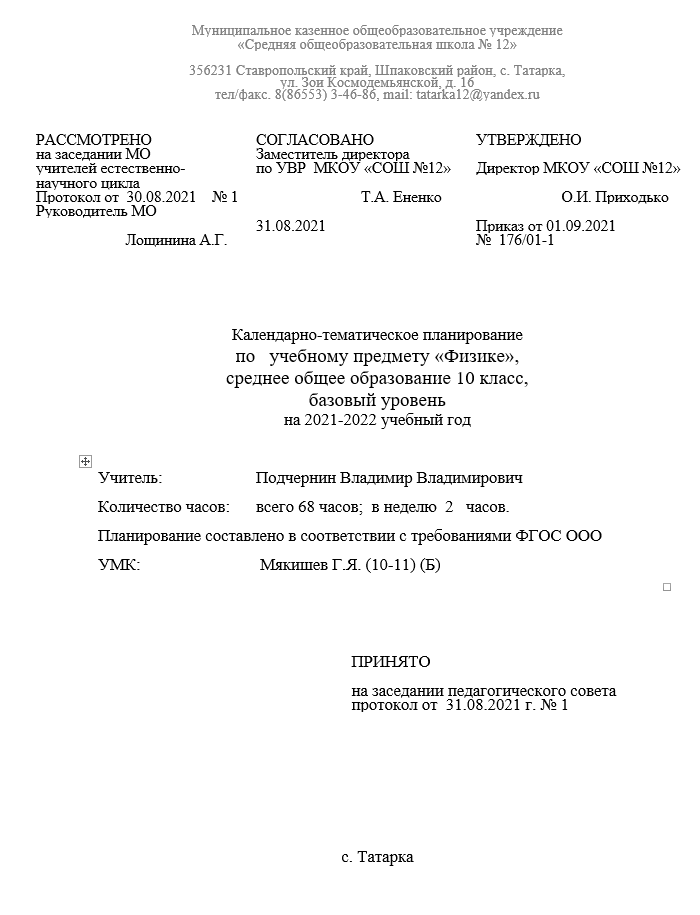 Календарно-тематическое планирование№ п/пК-во часовТемаТемаДата Дата Примечание№ п/пК-во часовТемаТемаПо плануФакт Примечание11ВведениеВведениеВведениеВведение1/11Физика и познание мираФизика и познание мира226МЕХАНИКАМЕХАНИКАМЕХАНИКАМЕХАНИКА1/21Основы кинематики. Механическое движение. Система отсчета.Основы кинематики. Механическое движение. Система отсчета.2/31Способы описания движения. Траектория. Путь. Перемещение.Способы описания движения. Траектория. Путь. Перемещение.3/41Равномерное прямолинейное движение. Скорость.Равномерное прямолинейное движение. Скорость.4/51Ускорение. Скорость при движении с постоянным ускорением.Ускорение. Скорость при движении с постоянным ускорением.5/61Решение задач на определение кинематических характеристик движения с помощь графиков.Решение задач на определение кинематических характеристик движения с помощь графиков.6/71Свободное падение тел. Движение с ускорением свободного падения.Свободное падение тел. Движение с ускорением свободного падения.7/81Равномерное движение точки по окружностиРавномерное движение точки по окружности8/91Кинематика абсолютно твердого тела. Л.р №1 «Изучение движения тела по ркружности»Кинематика абсолютно твердого тела. Л.р №1 «Изучение движения тела по ркружности»9/101Контрольная работа №1 по теме "Основы кинематики"Контрольная работа №1 по теме "Основы кинематики"10/111Основы динамики. Принцип причинности в механике. Инерция. Первый закон Ньютона.Основы динамики. Принцип причинности в механике. Инерция. Первый закон Ньютона.11/121Сила. Масса. Второй закон Ньютона.Сила. Масса. Второй закон Ньютона.12/131Третий закон Ньютона.  Гелиоцентрическая система отсчета.Третий закон Ньютона.  Гелиоцентрическая система отсчета.13/141Решение задач на законы Ньютона.Решение задач на законы Ньютона.14/151Силы в природе. Сила тяжести и сила всемирного тяготения.Силы в природе. Сила тяжести и сила всемирного тяготения.15/161Вес тела. Силы упругости. Вес тела. Силы упругости. 16/171Лабораторная работа №2 «Измерение жесткости пружины»Лабораторная работа №2 «Измерение жесткости пружины»17/181Силы трения. Л/р №3 «Измерение коэффициента трения скольжения»Силы трения. Л/р №3 «Измерение коэффициента трения скольжения»18/191Решение задач на движение тела под действием нескольких сил.Решение задач на движение тела под действием нескольких сил.19/201Импульс. Закон сохранения импульса. Реактивное движение.Импульс. Закон сохранения импульса. Реактивное движение.20/211Л/р №4 «Изучение движения тела, брошенного горизонтально»Л/р №4 «Изучение движения тела, брошенного горизонтально»21/221Механическая работа и мощность силы. Энергия.Механическая работа и мощность силы. Энергия.22/231Закон сохранения энергии в механике.Закон сохранения энергии в механике.23/241Лабораторная работа №5 "Изучение закона сохранения механической энергии"Лабораторная работа №5 "Изучение закона сохранения механической энергии"24/251Решение задач на законы сохранения импульса и энергииРешение задач на законы сохранения импульса и энергии25/261Контрольная работа №2 по теме "Законы динамики. Законы сохранения в механике"Контрольная работа №2 по теме "Законы динамики. Законы сохранения в механике"26/271Равновесие тел. Лабораторная работа №6 “Изучение равновесия тела под действием нескольких сил.”Равновесие тел. Лабораторная работа №6 “Изучение равновесия тела под действием нескольких сил.”310Молекулярная физикаМолекулярная физикаМолекулярная физикаМолекулярная физика1/281Основные положения МКТ. Броуновское движение.Основные положения МКТ. Броуновское движение.2/291Взаимодействие молекул. Строение твердых, жидких и газообразных тел. Взаимодействие молекул. Строение твердых, жидких и газообразных тел. 3/301Основное уравнение МКТ идеального газа.Основное уравнение МКТ идеального газа.4/311Температура и тепловое равновесие. Энергия теплового движения молекул.Температура и тепловое равновесие. Энергия теплового движения молекул.5/321Уравнение состояния идеального газа. Газовые законы.Уравнение состояния идеального газа. Газовые законы.6/331Лабораторная работа № 7. Экспериментальная проверка закона Гей-ЛюссакаЛабораторная работа № 7. Экспериментальная проверка закона Гей-Люссака7/341Решение задач на газовые законы.Решение задач на газовые законы.8/35Насыщенный пар. Кипение. Влажность воздуха.Насыщенный пар. Кипение. Влажность воздуха.9/36Строение и свойства кристаллических и аморфных тел. Строение и свойства кристаллических и аморфных тел. 10/37Контрольная работа №3 по теме «Молекулярная физика»Контрольная работа №3 по теме «Молекулярная физика»47Основы термодинамикиОсновы термодинамикиОсновы термодинамикиОсновы термодинамики1/381Внутренняя энергия и работа в термодинамике.Внутренняя энергия и работа в термодинамике.2/391Количество теплоты. Уравнение теплового баланса.Количество теплоты. Уравнение теплового баланса.3/401Первый закон термодинамики.Первый закон термодинамики.4/411Второй закон термодинамики.Второй закон термодинамики.5/421Тепловые двигатели. КПД тепловых двигателей.Тепловые двигатели. КПД тепловых двигателей.6/431Решение задач на КПД тепловых двигателей.Решение задач на КПД тепловых двигателей.7/441Контрольная работа №4 по теме "Основы термодинамики"Контрольная работа №4 по теме "Основы термодинамики"5231/451Электростатика. Электрический заряд. Электризация. Закон сохранения электрического заряда.Электростатика. Электрический заряд. Электризация. Закон сохранения электрического заряда.2/461Закон Кулона.Закон Кулона.3/471Электрическое поле. Напряженность электрического поля.Электрическое поле. Напряженность электрического поля.4/481Поле точечного заряда и шара. Принцип суперпозиции полей.Поле точечного заряда и шара. Принцип суперпозиции полей.5/491Проводники и диэлектрики в электростатическом поле.Проводники и диэлектрики в электростатическом поле.6/501Потенциал электростатического поля. Разность потенциалов.Потенциал электростатического поля. Разность потенциалов.7/511Электроемкость. Конденсатор.Электроемкость. Конденсатор.8/521Решение задач Решение задач 9/531Контрольная работа №5 по теме "Электростатика"Контрольная работа №5 по теме "Электростатика"10/541Законы постоянного тока. Электрический ток. Условия существования электрического тока.Законы постоянного тока. Электрический ток. Условия существования электрического тока.11/551Закон Ома для участка цепи. Сопротивление.Закон Ома для участка цепи. Сопротивление.12/561Лабораторная работа № 8 "Последовательное и параллельное соединения проводников"Лабораторная работа № 8 "Последовательное и параллельное соединения проводников"13/571Работа и мощность постоянного тока.Работа и мощность постоянного тока.14/581Электродвижущая сила. Закон Ома для полной цепи.Электродвижущая сила. Закон Ома для полной цепи.15/591Лабораторная работа № 9 "Измерение ЭДС и внутреннего сопротивления источника тока"Лабораторная работа № 9 "Измерение ЭДС и внутреннего сопротивления источника тока"16/601Решение задач на закон Ома для участка цепи и полной цепи.Решение задач на закон Ома для участка цепи и полной цепи.17/611Контрольная работа №6 по теме "Электродинамика"Контрольная работа №6 по теме "Электродинамика"18/621Электронная проводимость металлов. Зависимость сопротивления от температуры.Электронная проводимость металлов. Зависимость сопротивления от температуры.19/631Электрический ток в полупроводниках. Полупроводниковые приборы.Электрический ток в полупроводниках. Полупроводниковые приборы.20/641Электрический ток в вакууме.Электрический ток в вакууме.21/651Электрический ток в жидкостях. Закон электролиза.Электрический ток в жидкостях. Закон электролиза.22/661Электрический ток в газах. Плазма.Электрический ток в газах. Плазма.23/67Подготовка к итоговой контрольной работе.Подготовка к итоговой контрольной работе.61/681Итоговая контрольная работаИтоговая контрольная работа